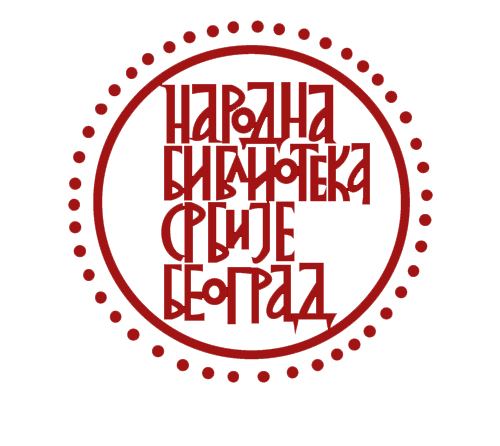 Захтев за доделу УДк  бројева за чланке у  зборницима (стручна класификација чланака)НЕОПХОДНИ Биографски подаци о ауторима чланака (за нормативну датотеку аутора)Наслов зборника:__________________________________________________________________________________Издавач: _________________________________________________________________________Правно лице на које ће гласити рачун за плаћање:______________________________________________________________________________________________________________________ISBN број: ________________________________________________________________________COBISS ID број (ако је урађен запис у ел. бази):_______________________________________Број чланака за стручну класификацију (УДК): Штампана публикација достављена на електронском медију: □ CD		□ 		□ е-mail	□  диск		□ осталоФормат у коме је публикација достављена (формат записа):		□ PDF				□    		□ другоМатеријал је потребно вратити (за позитиван одговор рок за подизање материјала је 7 дана)  												□ ДА												□ НЕ	УДК бројеви се:	□ преузимају		□ шаљу се факсом ________________________			□ шаљу се електронском поштом (уписати e-mail адресу на линију)			_________________________________________________________________Контакт телефон:Зборник се објављује у:    □ електронском облику                    □ штампаном обликуCIP Агенција за Србију, Скерлићева 1, 11000 БеоградТелефон; (011) 2452-243 и (011) 2451-242, лок. 06Телефакс: (011) 2452-243Материјал за обраду се доставља на cip.nbs@gmail.comЦена CIP записа по чланку (обрада по УДК систему): 630 динараЖиро рачун за уплату: 840-31120845-93 позив на број 5202347040174231401 по моделу 97ИМЕ И ПРЕЗИМЕ АУТОРА ЧЛАНКАГодИНА РОЂЕЊА / СМРТИ